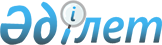 Об утверждении Правил установления и отмены временных понижающих коэффициентов к тарифам (ценам, ставкам сборов) на услуги по транспортировке воды по магистральным трубопроводам и (или) каналам
					
			Утративший силу
			
			
		
					Приказ и.о.Председателя Агентства Республики Казахстан по регулированию естественных монополий и защите конкуренции от 8 мая 2003 года N 128-ОД. Зарегистрирован в Министерстве юстиции Республики Казахстан 9 июня 2003 года N 2358. Утратил силу - приказом Председателя Агентства РК по регулированию естественных монополий от 23 марта 2005 года N 93-ОД (V053536)



      Руководствуясь подпунктом 6) статьи 14-1 и подпунктом 3) пункта 1 статьи 15 
 Закона 
 Республики Казахстан "О естественных монополиях", приказываю:




      1. Утвердить прилагаемые Правила установления и отмены временных понижающих коэффициентов к тарифам (ценам, ставкам сборов) на услуги по транспортировке воды по магистральным трубопроводам и (или) каналам.




      2. Департаменту по регулированию энергетического сектора Агентства Республики Казахстан по регулированию естественных монополий и защите конкуренции (Григорьева С.П.) обеспечить в установленном законодательством порядке государственную регистрацию настоящего приказа в Министерстве юстиции Республики Казахстан.




      3. Департаменту административной работы Агентства Республики Казахстан по регулированию естественных монополий и защите конкуренции (Шабдарбаев А.Т.) после государственной регистрации настоящего приказа: 



      1) обеспечить в установленном порядке его опубликование в официальных средствах массовой информации;



      2) довести его до сведения структурных подразделений и территориальных органов Агентства Республики Казахстан по регулированию естественных монополий и защите конкуренции.




      4. Контроль за исполнением настоящего приказа оставляю за собой.




      5. Настоящий приказ вводится в действие со дня государственной регистрации.


      И.о. Председателя



Согласован:



Председатель Комитета по водным ресурсам




Министерства сельского хозяйства




Республики Казахстан



Председатель Налогового Комитета 




Министерства финансов 




Республики Казахстан





                                          Утверждены



                                приказом Агентства Республики 



                                  Казахстан по регулированию 



                         естественных монополий и защите конкуренции



                                 от 8 мая 2003 года N 128-ОД




 


ПРАВИЛА






установления и отмены временных понижающих






коэффициентов к тарифам (ценам, ставкам сборов)






на услуги по транспортировке воды по магистральным






трубопроводам и (или) каналам






 


1. Общие положения






      1. Правила установления и отмены временных понижающих коэффициентов к тарифам (ценам, ставкам сборов) на услуги по транспортировке воды по магистральным трубопроводам и (или) каналам (далее - Правила) разработаны в соответствии с Законами Республики Казахстан "
 О естественных монополиях 
", "О 
 конкуренции 
 и ограничении монополистической деятельности" и иными нормативными правовыми актами Республики Казахстан.




      2. Настоящие Правила определяют порядок и условия установления и отмены временного понижающего коэффициента к тарифам (ценам, ставкам сборов) на услуги по транспортировке воды по магистральным трубопроводам и (или) каналам (далее - временный понижающий коэффициент).




      3. В настоящих Правилах применяются следующие понятия:



      водопроводная организация - субъект естественной монополии, оказывающий услуги по транспортировке воды по магистральным трубопроводам и (или) каналам;



      потребитель - физическое или юридическое лицо, пользующееся услугами водопроводной организации;



      график погашения - график погашения просроченной кредиторской задолженности потребителя перед водопроводной организацией, заверенный подписями потребителя и руководителя водопроводной организации;



      уполномоченный орган - государственный орган, осуществляющий контроль и регулирование деятельности в сфере естественной монополии;



      компетентный орган - Комитет по водным ресурсам Министерства сельского хозяйства Республики Казахстан;



      заинтересованные государственные органы - государственные органы Республики Казахстан, в силу своей компетенции заинтересованные в установлении или отмене временных понижающих коэффициентов к действующим тарифам (ценам, ставкам сборов) на услуги по транспортировке воды по магистральным трубопроводам и (или) каналам;



      просроченная кредиторская задолженность - не исполненная в срок сумма финансовых обязательств, денежных долгов потребителя перед водопроводной организацией.



      Иные понятия и термины, используемые в настоящих Правилах, применяются в соответствии с действующим законодательством Республики Казахстан.




 


2. Принципы установления временных понижающих






коэффициентов к тарифам (ценам, ставкам сборов)






на услуги по транспортировке воды по магистральным






трубопроводам и (или) каналам






      4. Временный понижающий коэффициент устанавливается на основе расчета экономической эффективности и целесообразности этой меры для государства, водопроводной организации и потребителей, для которых устанавливается временный понижающий коэффициент.




      5. Доходы, получаемые водопроводной организацией при применении временных понижающих коэффициентов, должны покрывать затраты, необходимые для оказания услуг по транспортировке воды по магистральным трубопроводам и (или) каналам.




      6. Временные понижающие коэффициенты устанавливаются на определенный период, но не более чем на год.




      7. Установление для потребителя услуг временного понижающего коэффициента производится при условии 100-процентной оплаты текущих обязательств, отсутствия кредиторской задолженности перед водопроводной организацией или при условии погашения кредиторской задолженности в соответствии с графиком погашения.




      8. Временный понижающий коэффициент устанавливается при увеличении объемов потребления услуг по транспортировке воды по магистральным трубопроводам и (или) каналам по отношению к соответствующему периоду предыдущего года, при условии, если планируемый годовой объем, указанный в заявке, превышает:



      1) фактический объем потребления услуг по транспортировке воды по магистральным трубопроводам и (или) каналам за весь предыдущий год;



      2) объем потребления указанных услуг данного потребителя, предусмотренный в действующем тарифе (цене, ставке сбора) водопроводной организации.



      В случае, если потребитель не выполнил объем, предусмотренный в действующем тарифе (цене, ставке сбора) водопроводной организации, в силу изменения конъюнктуры рынка, а по отношению к фактическому объему предыдущего года планируемый объем потребления услуг по транспортировке воды по магистральным трубопроводам и (или) каналам увеличивается, не превышая при этом принятого в действующем тарифе (цене, ставке сбора), уполномоченный орган вправе установить временный понижающий коэффициент для данного потребителя, при условии, что на момент установления временного понижающего коэффициента водопроводная организация по итогам финансово-хозяйственной деятельности за предыдущий год имеет прибыль.



      Потребитель должен предоставить информацию, подтверждающую снижение объемов потребления услуг по транспортировке воды по магистральным трубопроводам и (или) каналам предыдущего года с указанием причин снижения.




 


3. Порядок установления временного понижающего






коэффициента к тарифам (ценам, ставкам сборов)






на услуги по транспортировке воды по магистральным 






трубопроводам и (или) каналам






      9. Потребитель, претендующий на установление для него временного понижающего коэффициента, должен представить одновременно заявку о необходимости его предоставления в водопроводную организацию, заинтересованные государственные органы, компетентный орган, Налоговый комитет Министерства финансов Республики Казахстан (далее - Налоговый комитет) и уполномоченный орган.



      При этом водопроводная организация и заинтересованные государственные органы, компетентный орган, Налоговый комитет и уполномоченный орган несут в установленном порядке ответственность за разглашение сведений, составляющих коммерческую и иную охраняемую законом тайну.




      10. К заявке потребителя должны прилагаться необходимые материалы согласно Приложению к настоящим Правилам.



      Прилагаемые к заявке материалы должны отвечать следующим требованиям:



      1) полистно парафированы первым руководителем потребителя либо лицом, исполняющим его обязанности, с приложением приказа о возложении обязанностей или доверенности, оформленной в соответствии с действующим законодательством Республики Казахстан, а финансовые документы - и главным бухгалтером потребителя;



      2) представляются фактические данные за предыдущий год с разбивкой по кварталам.




      11.  Основанием для отказа в рассмотрении заявки является:



      непредставление или представление не в полном объеме необходимых материалов, требуемых в соответствии с настоящими Правилами;



      несоответствие представленных материалов требованиям пункта 10 настоящих Правил.



      Уполномоченный орган, водопроводная организация, заинтересованные государственные органы, компетентный орган и Налоговый комитет в течение 5 рабочих дней должны в письменной форме уведомить потребителя о принятии заявки к рассмотрению либо об отказе в рассмотрении заявки.



      При этом потребитель должен в пятидневный срок оповестить о данном факте водопроводную организацию, заинтересованные государственные органы, компетентный орган и Налоговый комитет с представлением подтверждающих документов.



      В случае не представления потребителем в установленные сроки подтверждающих документов о принятии заявки к рассмотрению водопроводной организацией, заинтересованными государственными органами, компетентным органом и Налоговым комитетом срок рассмотрения заявки в уполномоченном органе приостанавливается, но не более чем на 7 рабочих дней.



      При устранении таких нарушений срок рассмотрения заявки возобновляется с учетом сроков, предусмотренных в пункте 12 настоящих Правил.



      Неустранение указанных нарушений в течение 7 рабочих дней с момента приостановления рассмотрения заявки является основанием для отклонения уполномоченным органом заявки.




      12. При необходимости уполномоченный орган, водопроводная организация, заинтересованные государственные органы, компетентный орган и Налоговый комитет вправе запросить дополнительную информацию, при этом срок рассмотрения заявки приостанавливается на 7 рабочих дней. Непредставление данной информации в течение 7 рабочих дней с момента запроса является основанием для отклонения заявки, с письменным уведомлением об этом всех заинтересованных организаций и государственных органов.




      13. Водопроводная организация, заинтересованные государственные органы, компетентный орган и Налоговый комитет представляют в течение 15 рабочих дней со дня получения обосновывающих материалов от заявителя заключения об экономической целесообразности либо нецелесообразности установления временного понижающего коэффициента в уполномоченный орган и потребителю. При этом в заключениях водопроводной организации и компетентного органа должен быть приведен расчет предлагаемого уровня временного понижающего коэффициента и обоснование его установления.



      В случае не представления в установленный срок заключений водопроводной организацией, заинтересованными государственными органами, компетентным органом и Налоговым комитетом срок рассмотрения заявки в уполномоченном органе приостанавливается до получения всех необходимых заключений, но не более чем на 10 рабочих дней.



      При не представлении водопроводной организацией, заинтересованными государственными органами, компетентным органом и Налоговым комитетом заключений в течение 10 рабочих дней с момента приостановления рассмотрения заявки уполномоченный орган вправе отклонить заявку.




      14. Уполномоченный орган проводит экспертизу представленных потребителем обосновывающих материалов и заключений водопроводной организации, заинтересованных государственных органов, компетентного органа и Налогового комитета в течение 30 рабочих дней со дня получения всех необходимых заключений. 




      15. По результатам проведенной экспертизы, уполномоченный орган принимает решение об установлении временного понижающего коэффициента либо отказе такого установления.



      Решение об установлении временного понижающего коэффициента принимается в виде приказа первого руководителя уполномоченного органа, либо лица, исполняющего его обязанности, с указанием условий, согласно которым потребителю предоставляется временный понижающий коэффициент.



      В случае отказа в установлении временного понижающего коэффициента уполномоченный орган выносит соответствующее мотивированное заключение, которое направляется потребителю, водопроводной организации, заинтересованным государственным органам, компетентному органу и Налоговому комитету.




      16. В случае, если водопроводная организация, заинтересованные государственные органы, компетентный орган и Налоговый комитет выносят заключения о несогласии в предоставлении временного понижающего коэффициента, окончательное решение принимается уполномоченным органом.




 


4. Применение установленного временного






понижающего коэффициента к тарифам (ценам, ставкам сборов)






на услуги по транспортировке воды по магистральным 






трубопроводам и (или) каналам






      17. Водопроводная организация применяет временный понижающий коэффициент, установленный приказом для конкретного потребителя, на основании дополнения к договору, заключенного между водопроводной организацией и потребителем. Данное дополнение к договору предусматривает ответственность потребителя за невыполнение заявленного объема потребления услуг по транспортировке воды по магистральным трубопроводам и (или) каналам, в виде перерасчета на фактически выполненный объем потребления указанных услуг без применения временного понижающего коэффициента за соответствующий период времени. Перерасчет производится водопроводной организацией по согласованию с уполномоченным органом.



      Дополнение к договору между водопроводной организацией и потребителем должно быть заключено в установленном законодательством Республики Казахстан порядке не позднее 7 рабочих дней со дня вступления в силу приказа, указанного в пункте 15 настоящих Правил.




      18. Водопроводная организация ежеквартально должна представлять в уполномоченный орган, компетентный орган и Налоговый комитет информацию о фактически предоставленных объемах услуг по транспортировке воды по магистральным трубопроводам и (или) каналам за отчетный период, по которым применялся временный понижающий коэффициент.




      19. Потребитель, получивший временный понижающий коэффициент, должен ежеквартально представлять в уполномоченный орган информацию об объемах предоставляемых им услуг по заключенным договорам с обязательным указанием перечня юридических и физических лиц, пользующихся услугами данного потребителя.




      20. Уполномоченный орган должен обеспечить право каждого потребителя на применение понижающего коэффициента при соответствии требованиям, указанным в пунктах 7 и 8 настоящих Правил.



      В случае, если будет установлено, что при утверждении тарифа на услуги водопроводной организации, потребитель, претендующий на получение временного понижающего коэффициента и соответствующий требованиям, указанным в пунктах 7 и 8 настоящих Правил, необоснованно занизил объем потребления услуг по транспортировке воды по магистральным трубопроводам и (или) каналам, уполномоченный орган отказывает в предоставлении временного понижающего коэффициента данному потребителю.




 


5. Порядок отмены временных понижающих






коэффициентов к тарифам (ценам, ставкам сборов)






на услуги по транспортировке воды по магистральным 






трубопроводам и (или) каналам






      21. Действие временного понижающего коэффициента прекращается по истечении установленного срока, а также с момента введения новых тарифов на услуги водопроводной организации.




      22. Установленный временный понижающий коэффициент может быть отменен до истечения установленного срока при наличии одного из следующих условий:



      1) экономическая нецелесообразность дальнейшего применения временных понижающих коэффициентов;



      2) возникновение у потребителя просроченной кредиторской задолженности перед водопроводной организацией или невыполнения графика погашения;



      3) несоответствие критериям, установленным пунктом 8 настоящих Правил;



      4) невыполнение условий, предусмотренных приказом и дополнением к договору, заключенному в соответствии с пунктом 17 настоящих Правил;



      5) нарушение требований, установленных пунктом 18 настоящих Правил.




      23. В случае возникновения условий, предусмотренных в пункте 22 настоящих Правил, водопроводная организация должна незамедлительно предоставить об этом информацию в уполномоченный орган.



      Потребитель, компетентный орган, Налоговый комитет и заинтересованные государственные органы вправе обратиться в уполномоченный орган с предложением о досрочной отмене установленного временного понижающего коэффициента, предоставив материалы, обосновывающие необходимость отмены.



      Водопроводная организация не вправе самостоятельно отменять действие установленного временного понижающего коэффициента.



      Решение о досрочной отмене установленного временного понижающего коэффициента принимает уполномоченный орган.




      24. С учетом представленных заключений уполномоченный орган проводит экспертизу обосновывающих материалов по досрочной отмене установленного временного понижающего коэффициента в течение 30 рабочих дней с момента их получения.




      25. По результатам проведенной экспертизы уполномоченный орган принимает решение в виде приказа об отмене установленного временного понижающего коэффициента с уведомлением потребителя, водопроводной организации, компетентного органа и Налогового комитета и заинтересованных государственных органов в течение 7 рабочих дней с момента принятия решения. 




      26. При отклонении предложения о досрочной отмене действия временного понижающего коэффициента уполномоченным органом выносится мотивированное заключение, которое направляется лицу, обратившемуся с таким предложением.




Приложение              



к Правилам установления и отмены  



временных понижающих коэффициентов  



к тарифам на услуги по транспортировке



воды по магистральным трубопроводам и



(или) каналам             



Материалы, предоставляемые потребителем, претендующим на






установление временного понижающего коэффициента к тарифу






(цене, ставке сборов) на услуги по транспортировке воды по






магистральным трубопроводам и (или) каналам



      1. Заявка на предоставление временного понижающего коэффициента (в произвольной форме) с указанием его планируемого уровня.



      2. Полное наименование потребителя услуг (физическое или юридическое лицо), вид деятельности.



      3. Нотариально засвидетельствованные копии учредительных документов.



      4. Справка-обоснование о необходимости установления временного понижающего коэффициента, включающая расчеты его планируемого уровня.



      5. Справка-обоснование о сохранении или увеличении налоговых обязательств перед бюджетом в результате установления временного понижающего коэффициента к тарифу (цене, ставке сборов) на услуги по транспортировке воды по магистральным трубопроводам и (или) каналам.



      6. Нотариально засвидетельствованную копию свидетельства о регистрации в качестве налогоплательщика.



      7. Анализ финансово-хозяйственной деятельности потребителя услуг в объеме баланса и пояснительная записка за предшествующий год (квартал, полугодие).



      8. Состояние задолженности перед водопроводной организацией (акт сверки взаиморасчетов на первое число текущего месяца и график погашения кредиторской задолженности потребителя перед водопроводной организацией, заверенный подписями потребителя и первого руководителя водопроводной организации).



      9. Фактический (за соответствующий период предыдущего года) и планируемый объем потребления услуг по транспортировке воды по магистральным трубопроводам и (или) каналам с разбивкой по месяцам с указанием тарифов и сумм оплаты.



      10. Нотариально засвидетельствованную копию свидетельства о государственной регистрации, перерегистрации юридического лица или свидетельства о государственной регистрации без образования юридического лица (индивидуального предпринимателя).



      11. Наименование выпускаемой продукции, себестоимость выпускаемой продукции с разбивкой по статьям затрат (в т.ч. затраты на оплату услуг по транспортировке воды по магистральным трубопроводам и (или) каналам).



      12. Другие имеющиеся государственные документы, подтверждающие вид деятельности физического лица (для крестьянского хозяйства - акт отвода земли или договор об аренде земельного участка).



      13. Справка с места жительства, копия РНН, удостоверения личности или паспорта.**

*) для юридических лиц



**) для физических лиц 

					© 2012. РГП на ПХВ «Институт законодательства и правовой информации Республики Казахстан» Министерства юстиции Республики Казахстан
				